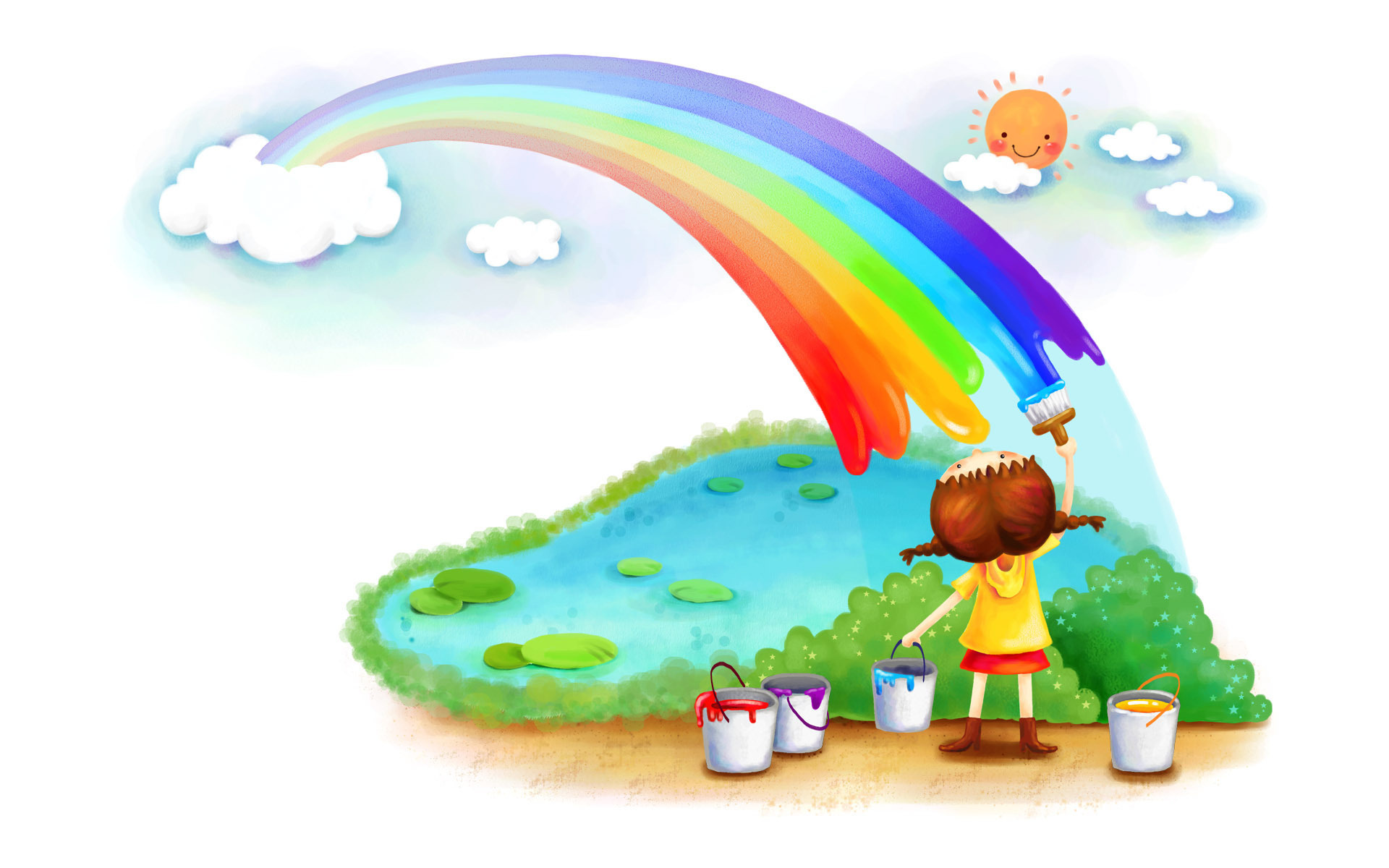 Руководитель кружка: Заведующая библиотекой Садыкова Р.Т.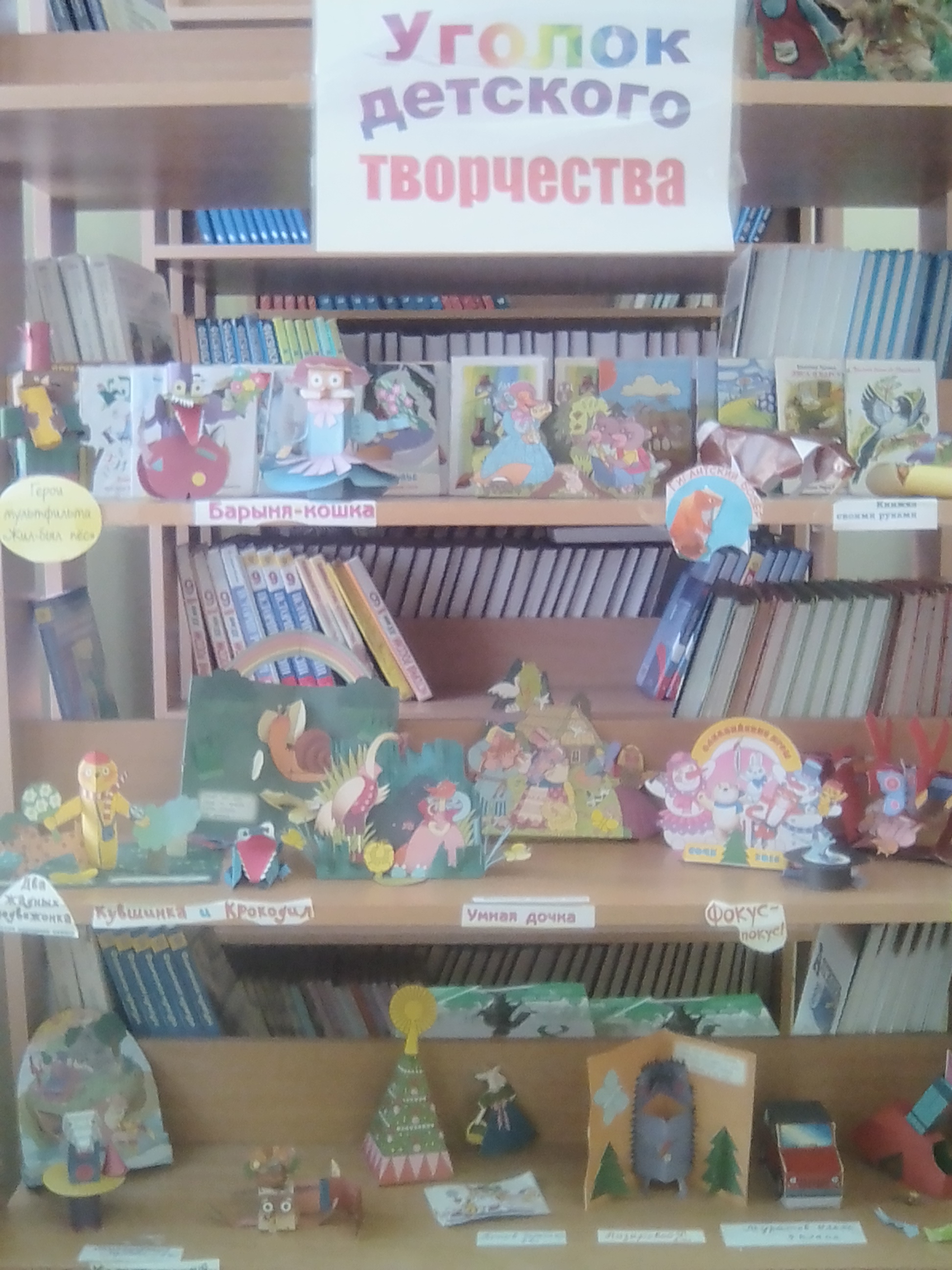 КНИЖКИ-МАЛЫШКИ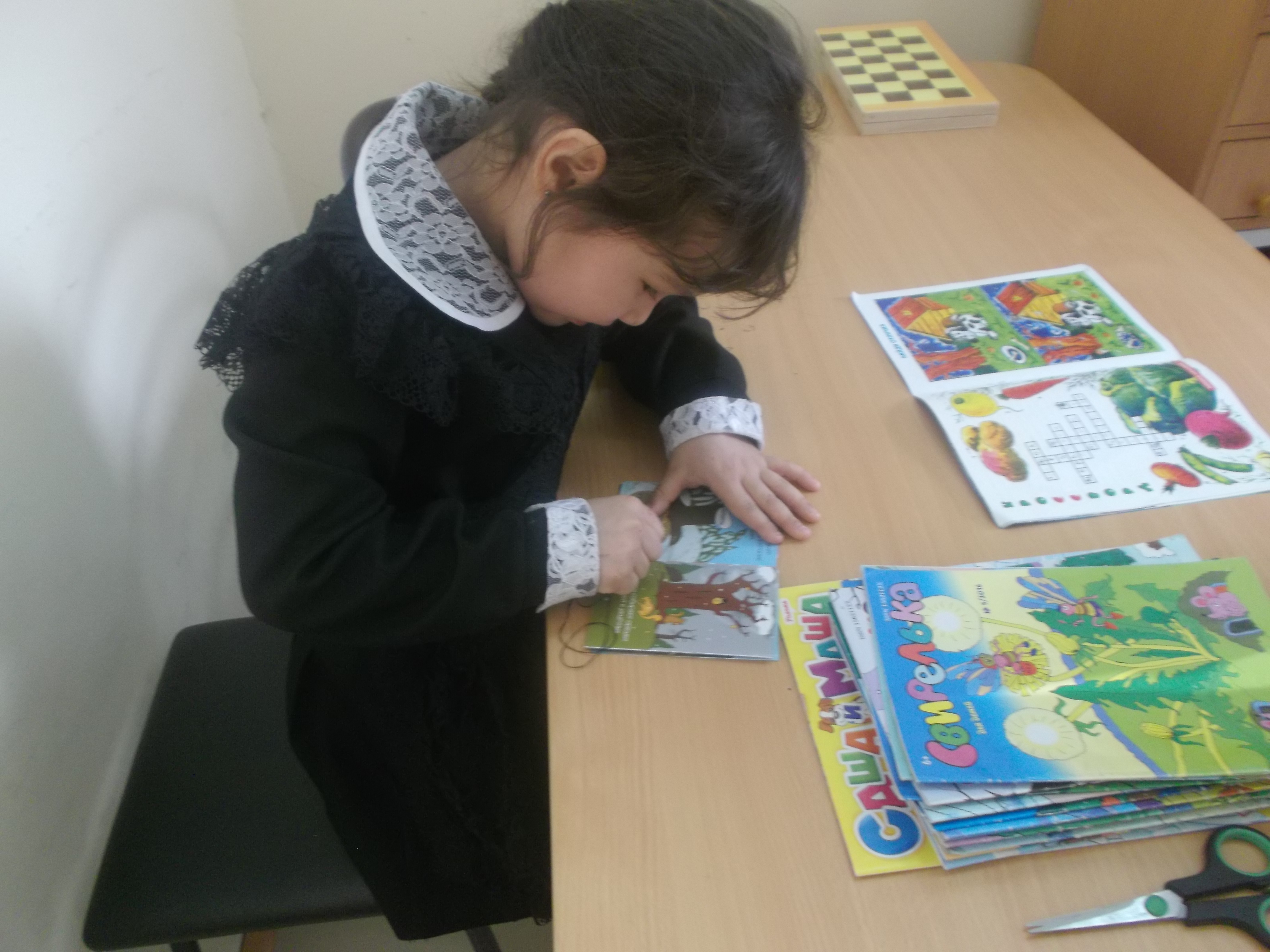 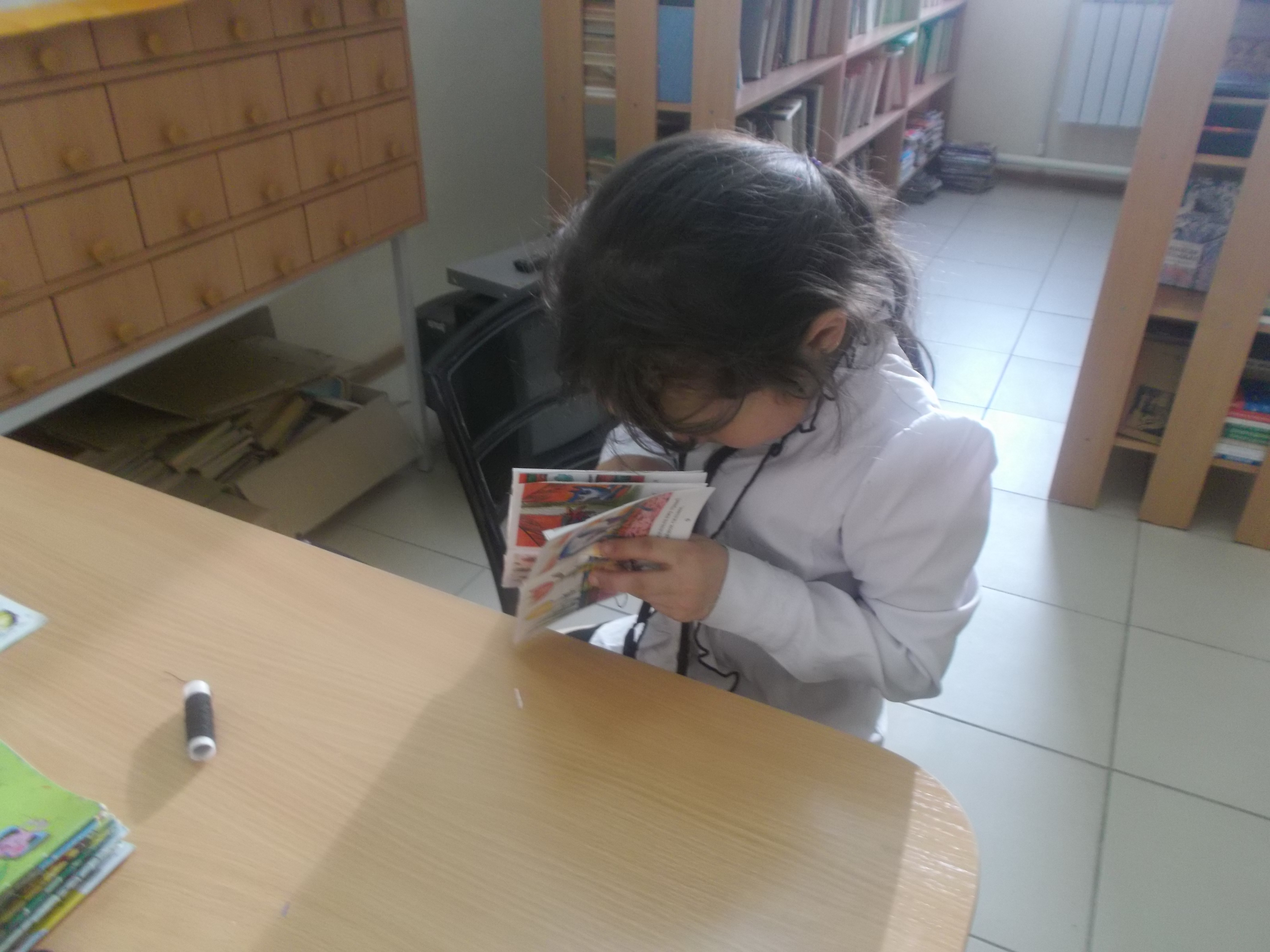 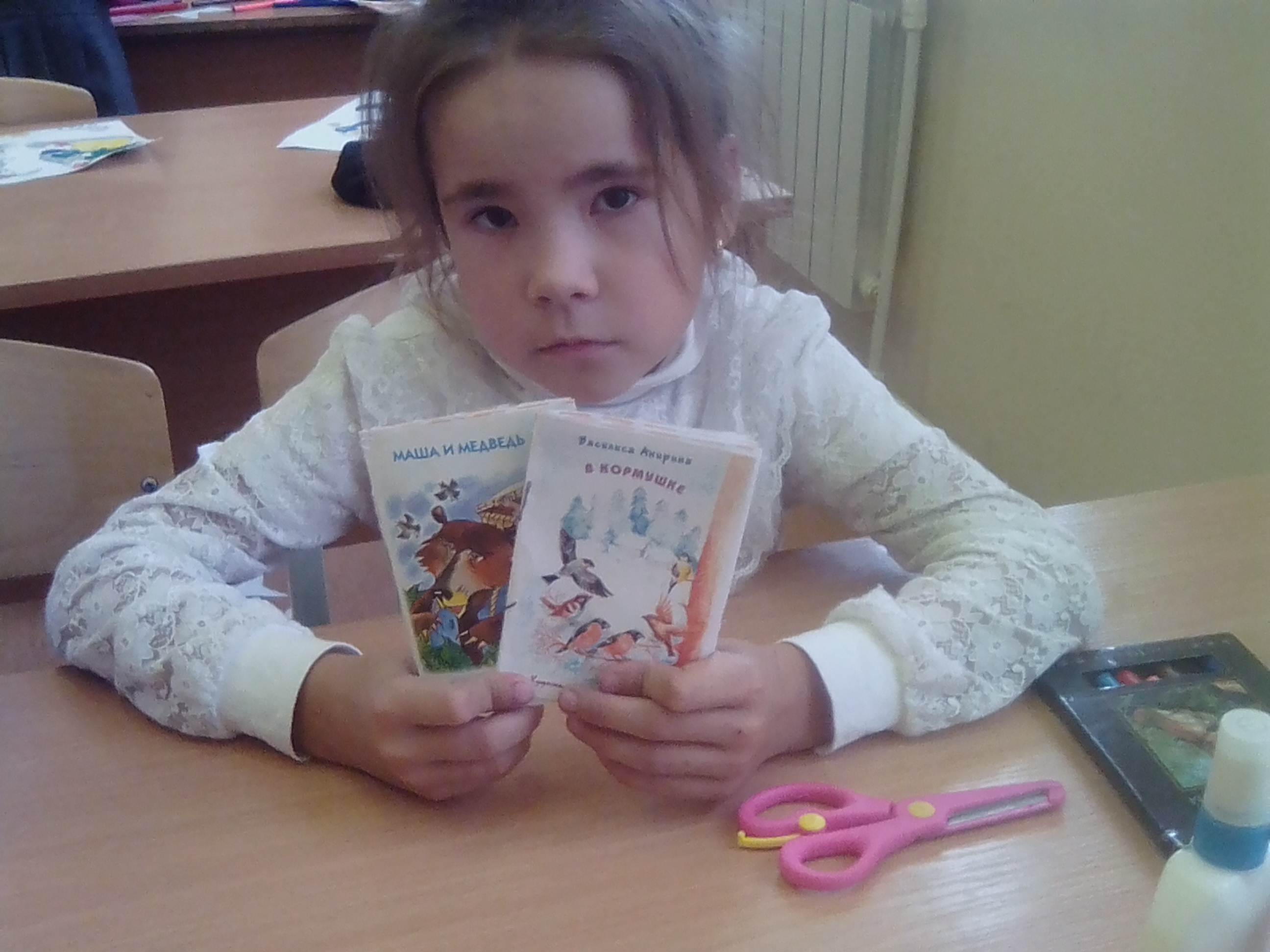 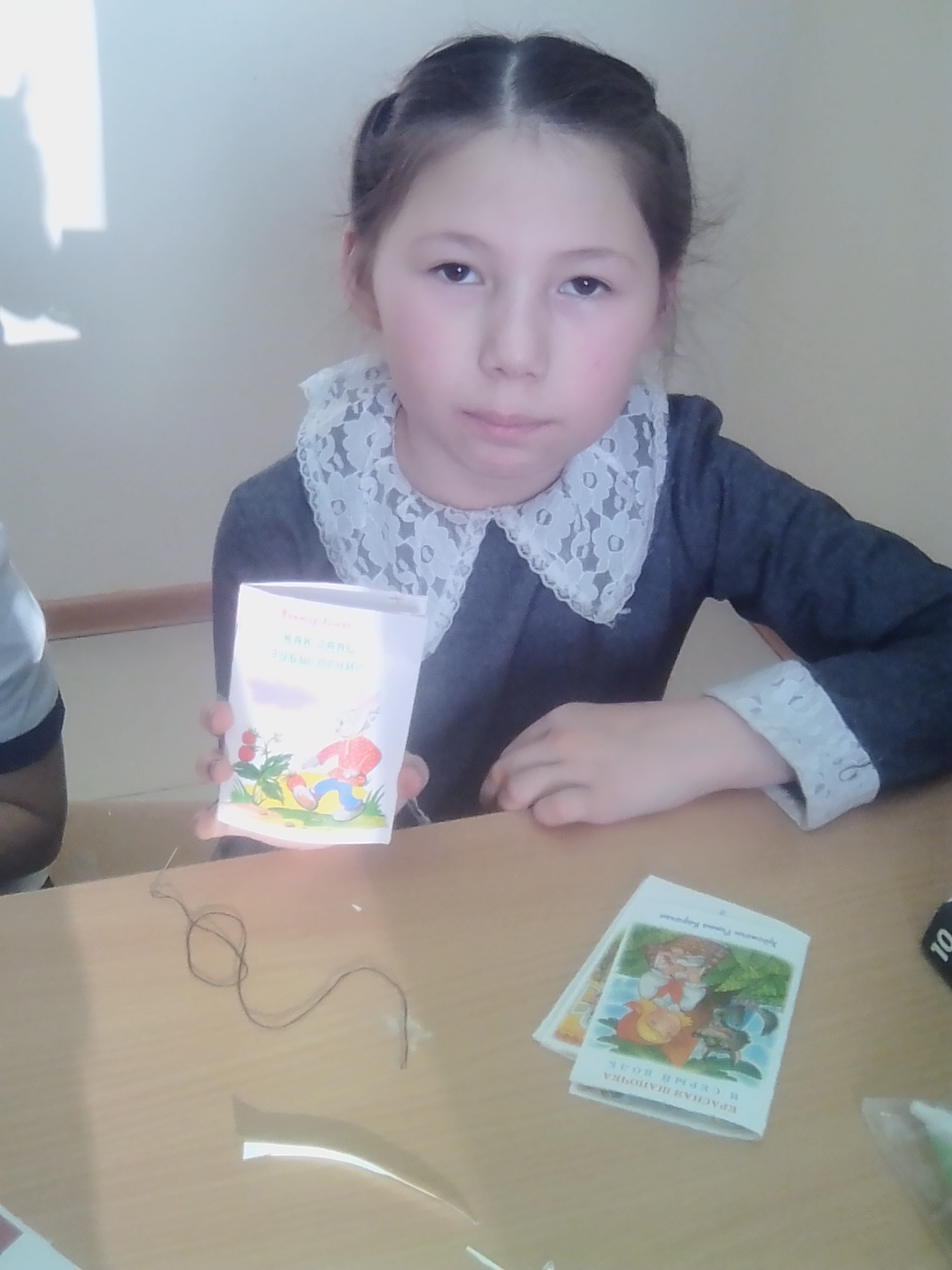 Ураа, у нас получается!ИГРУШКИ СВОИМИ РУКАМИ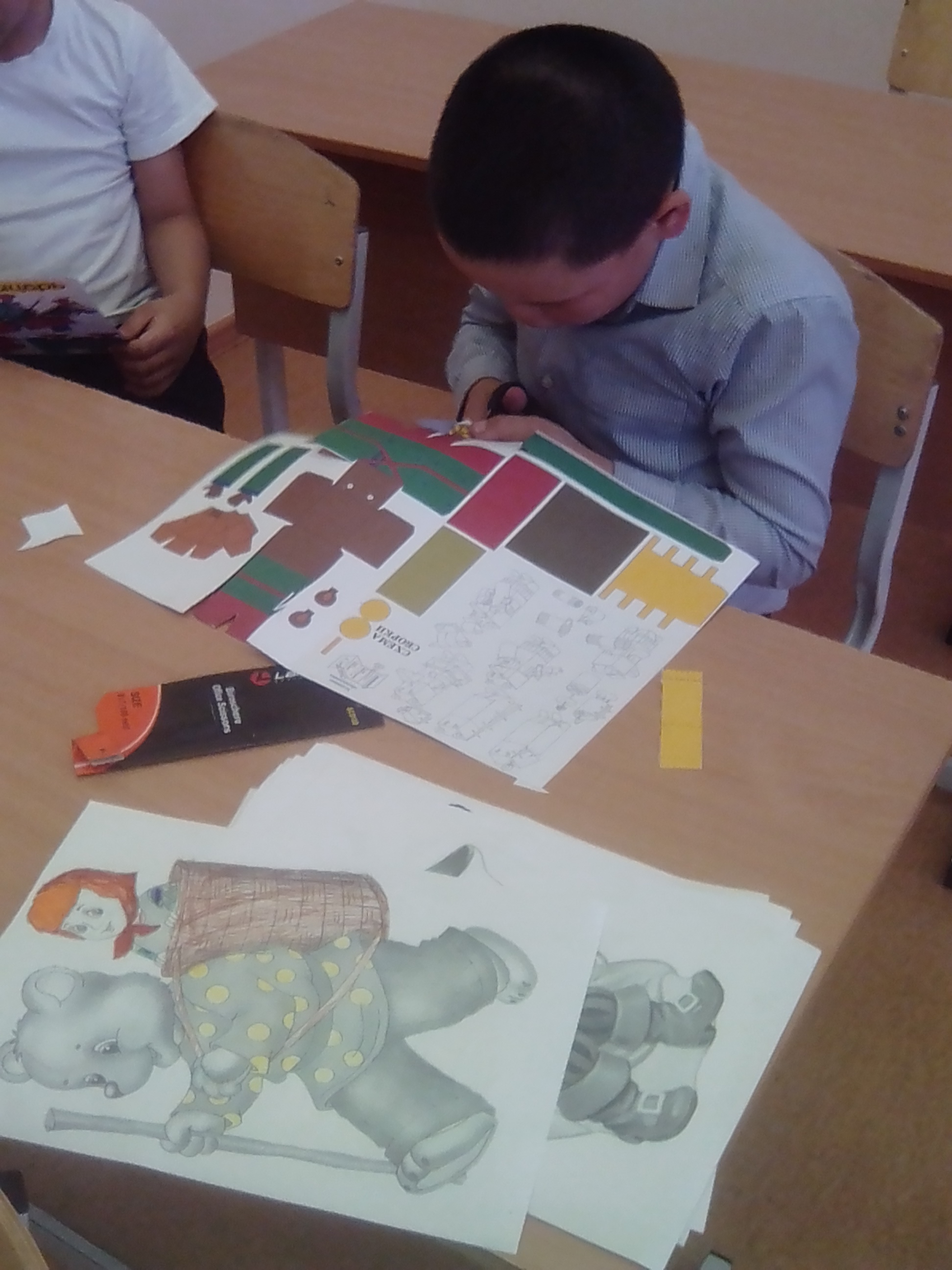 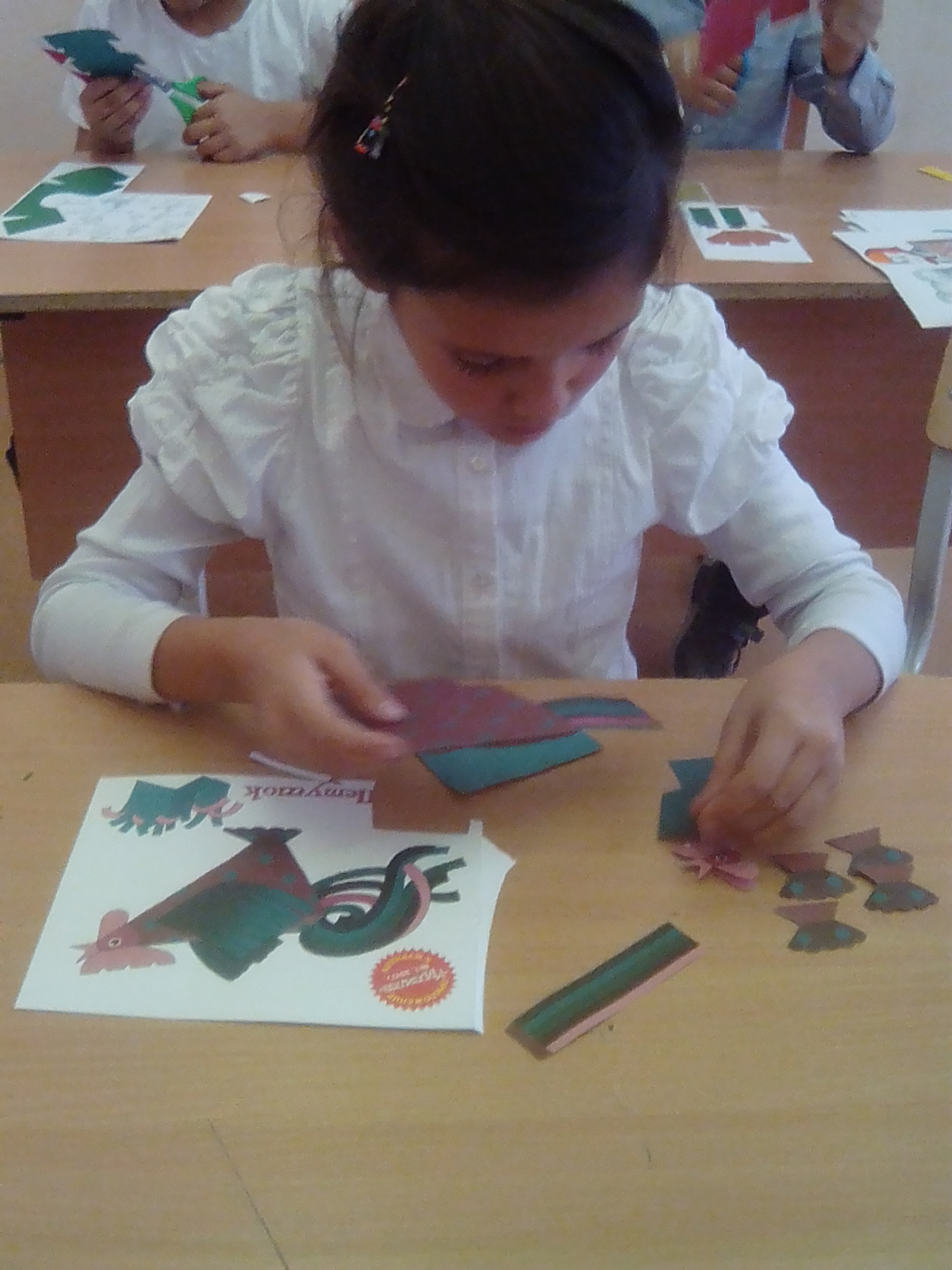 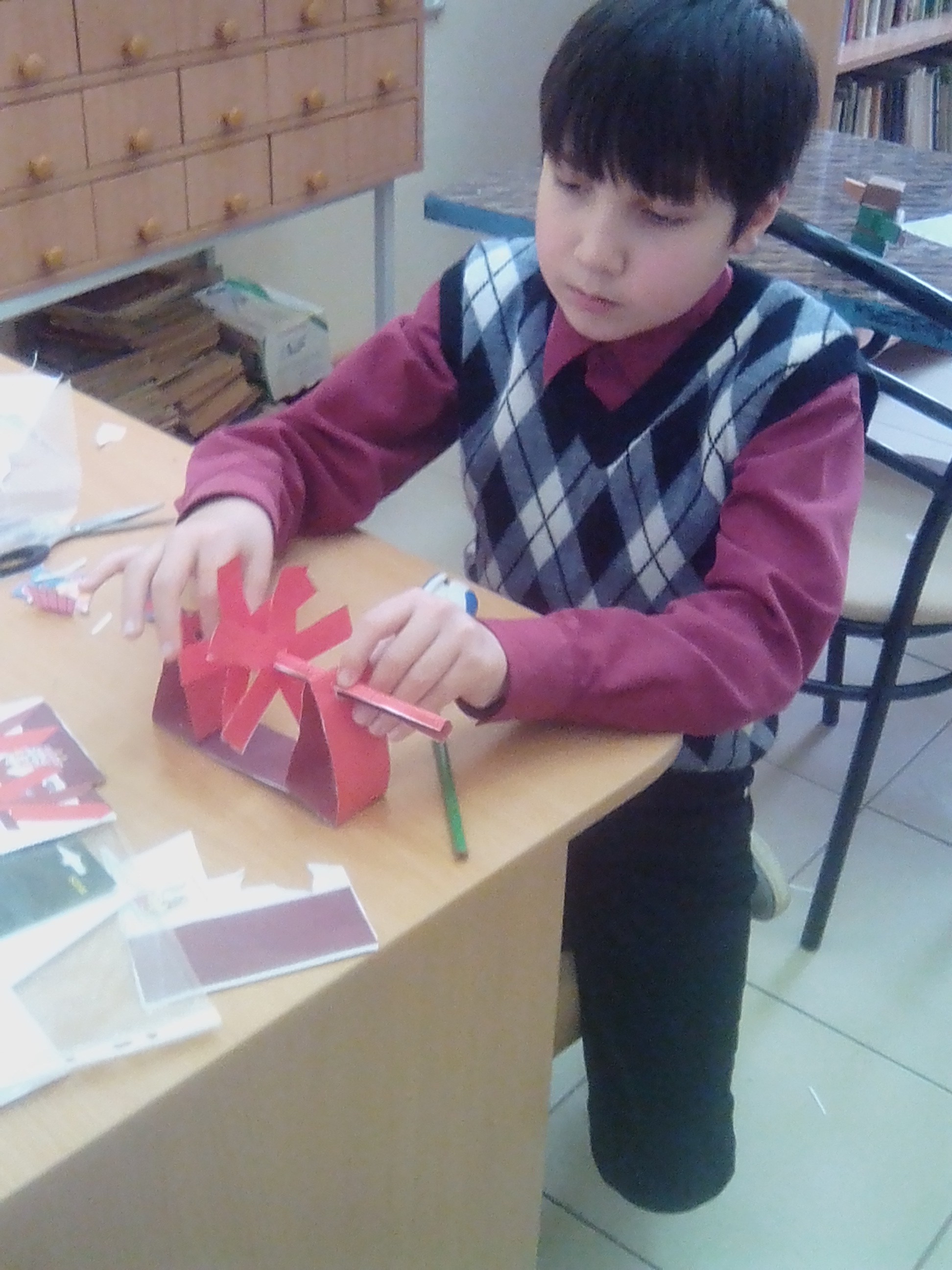 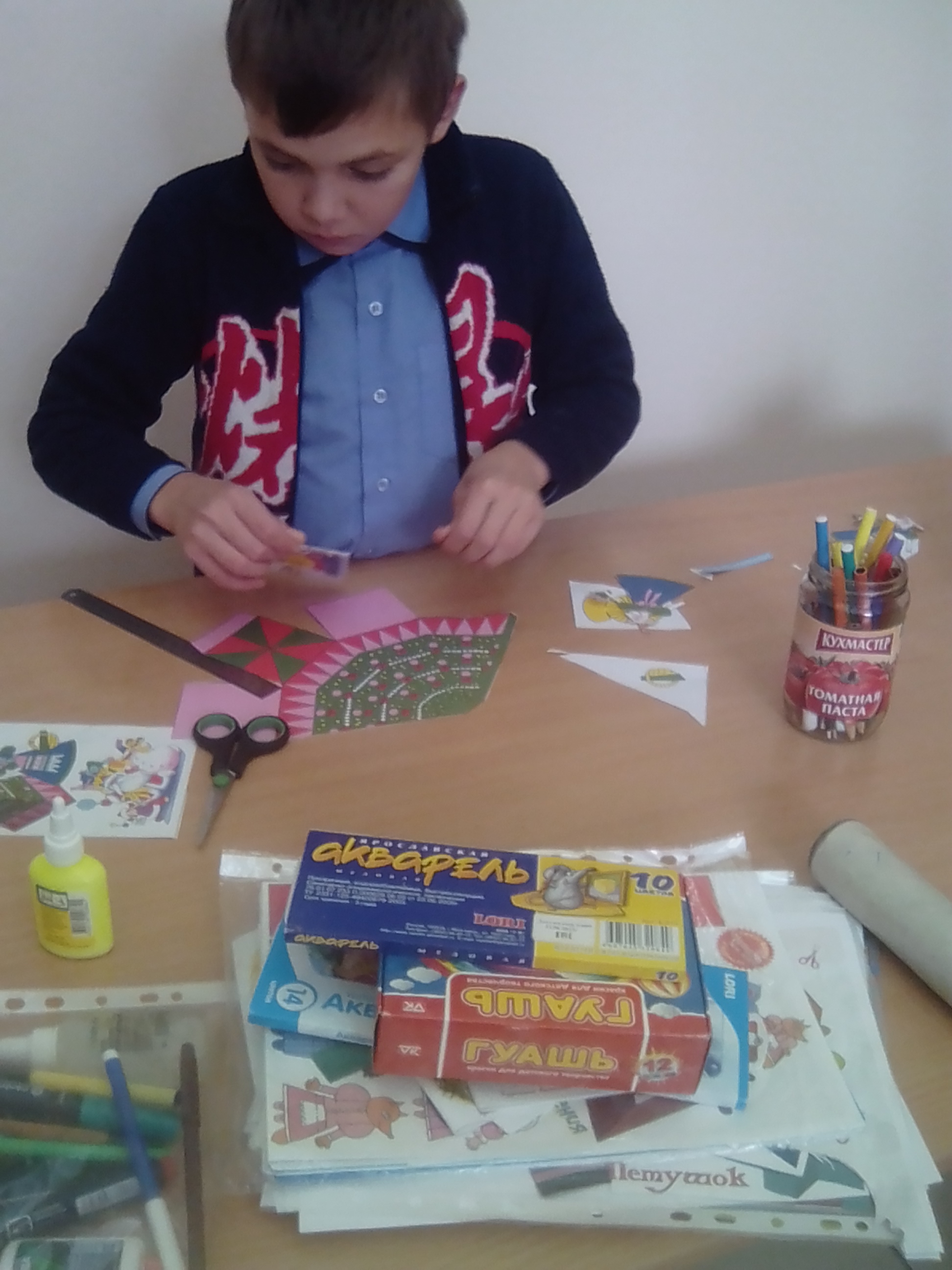 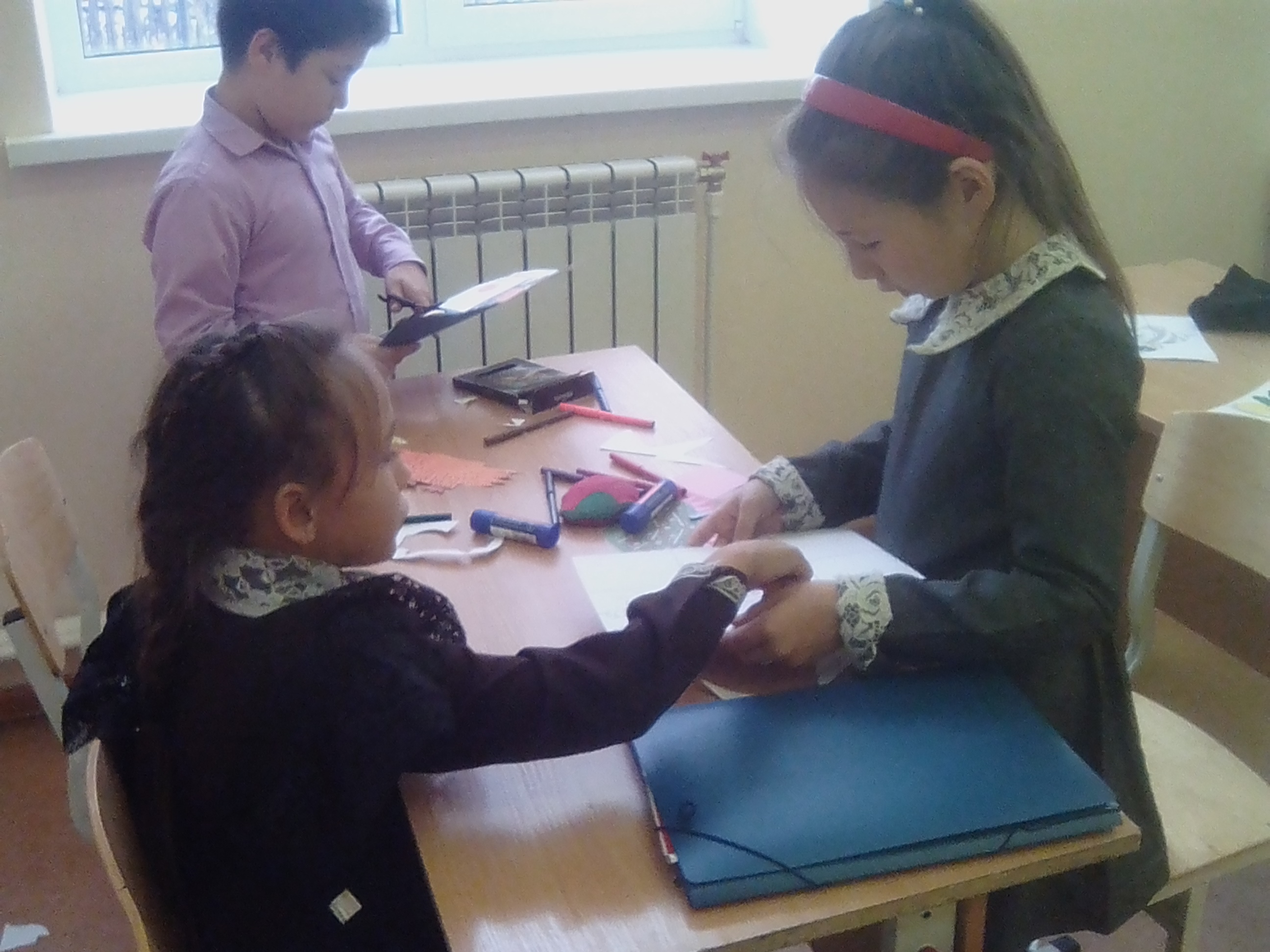 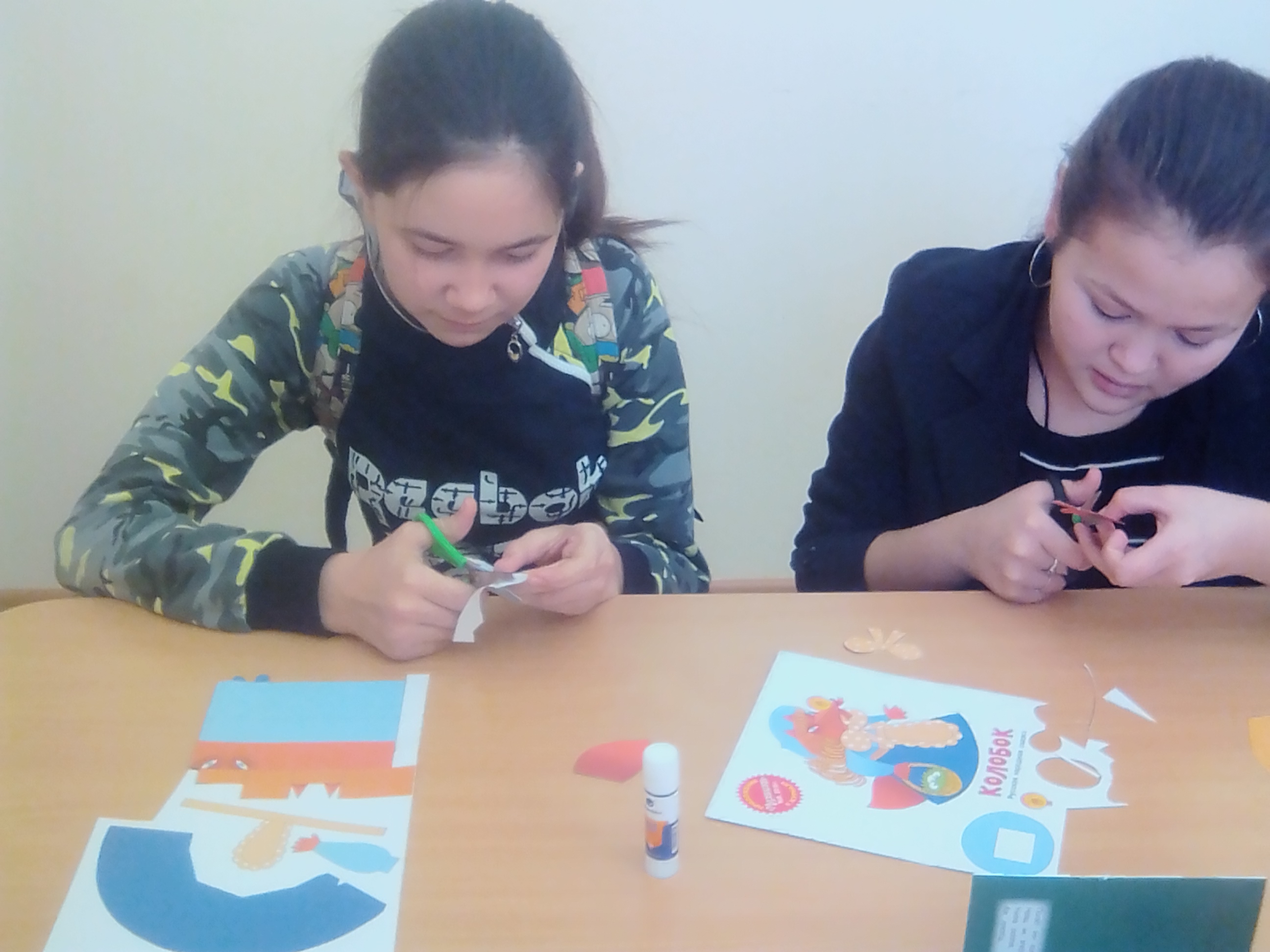 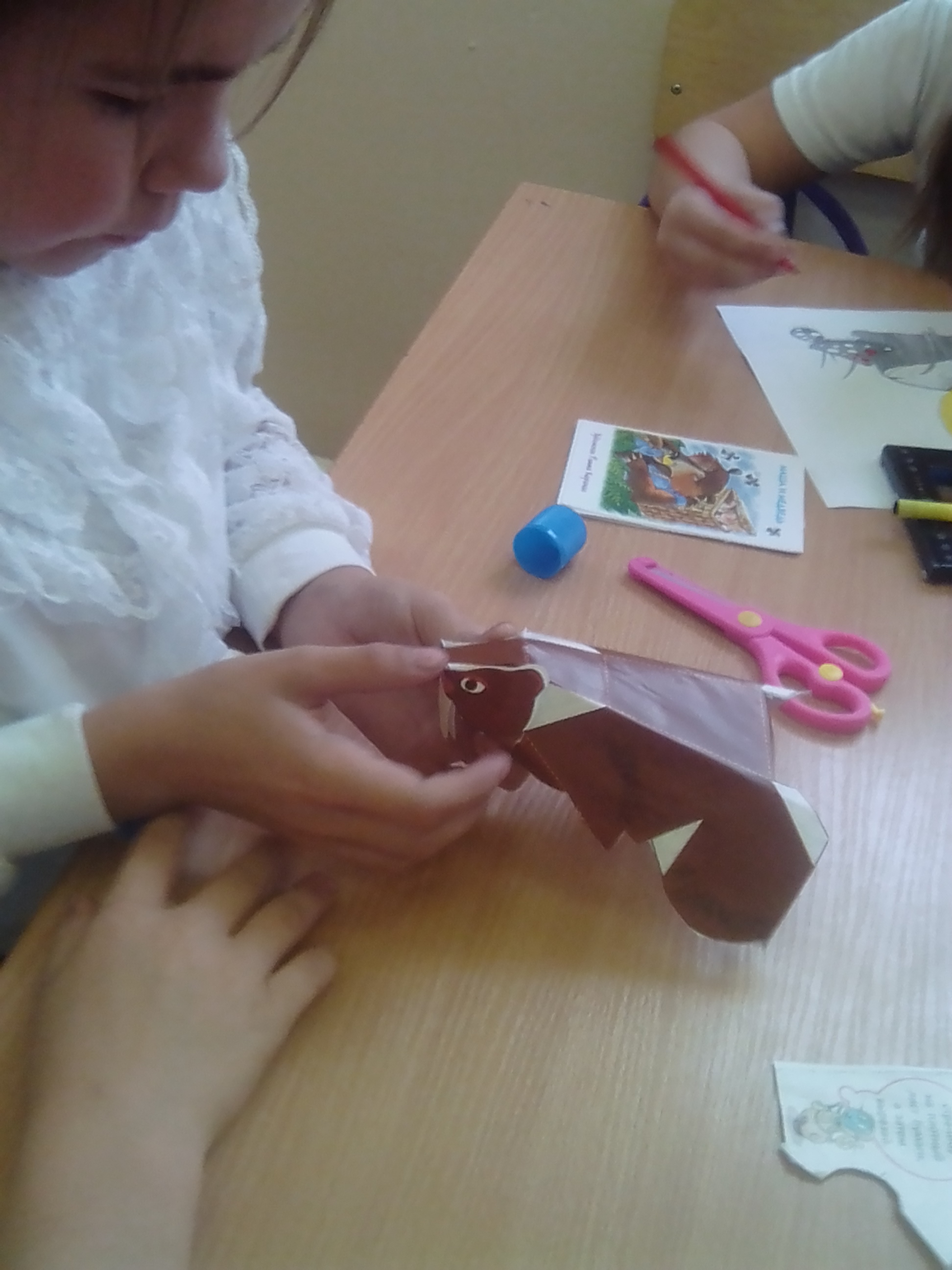 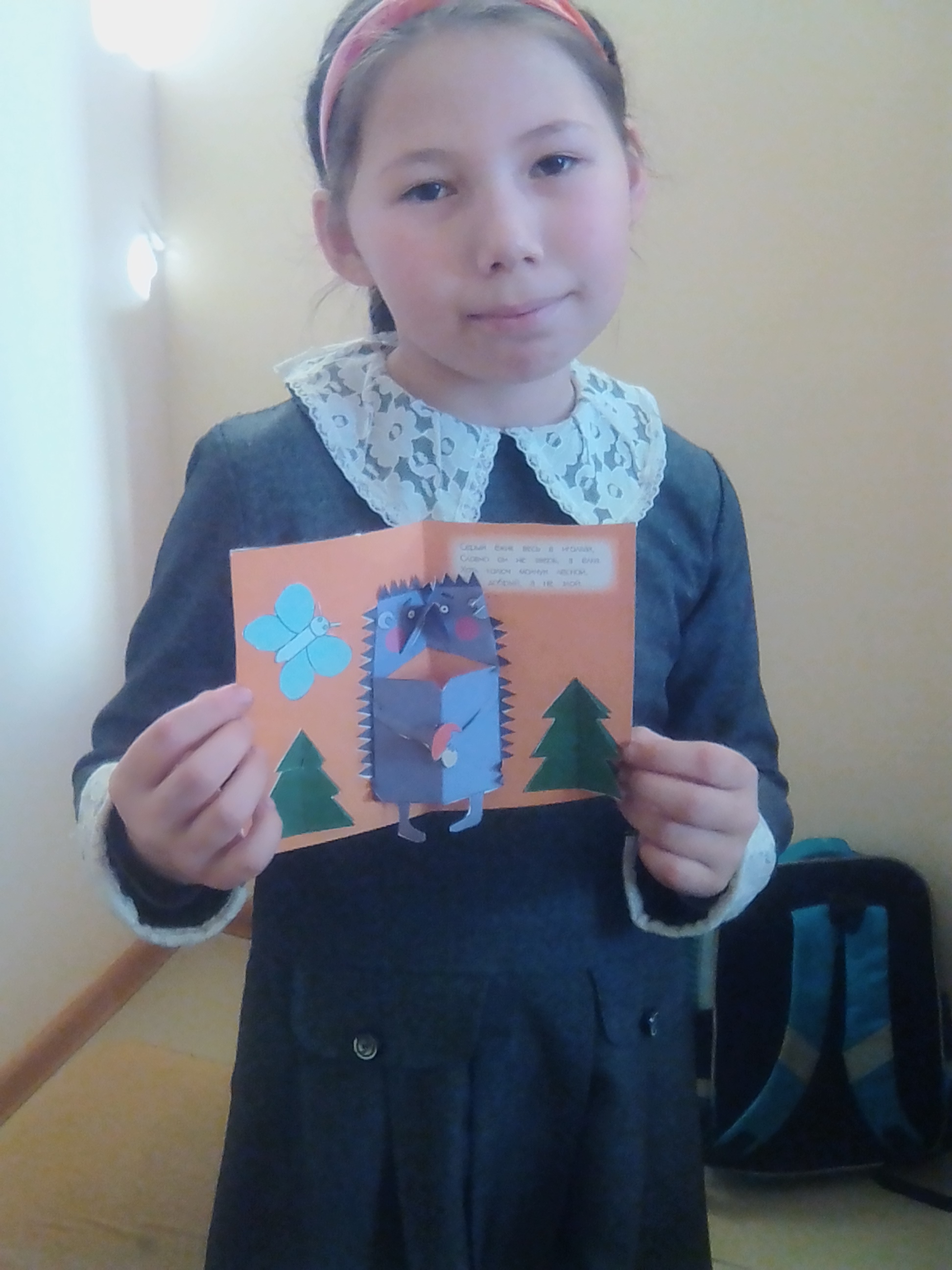 МЫ ДРУЖИМ С МАТЕМАТИКОЙ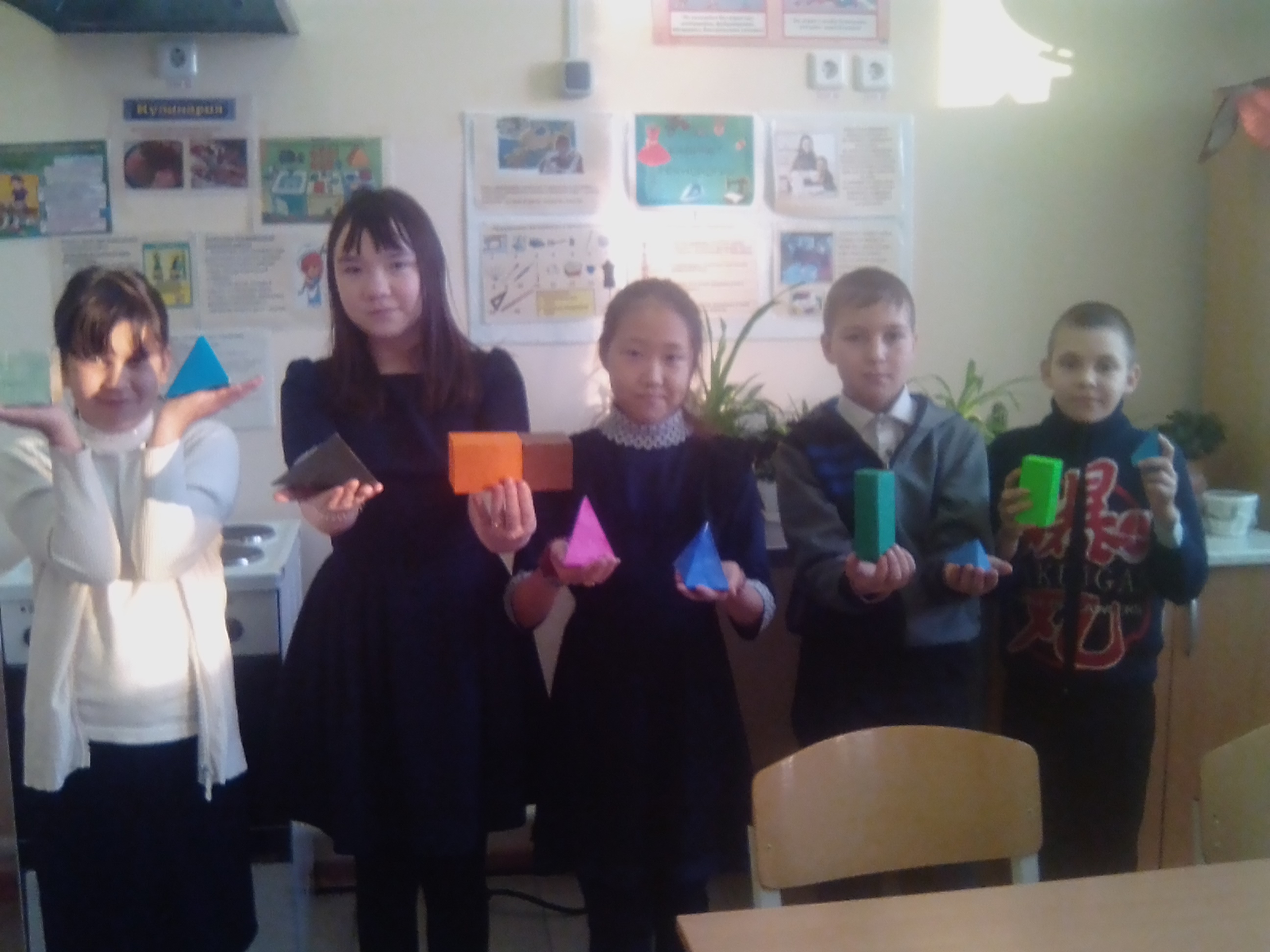 К каждому празднику у нас новые поделки и стенгазетаС Новым 2018 годом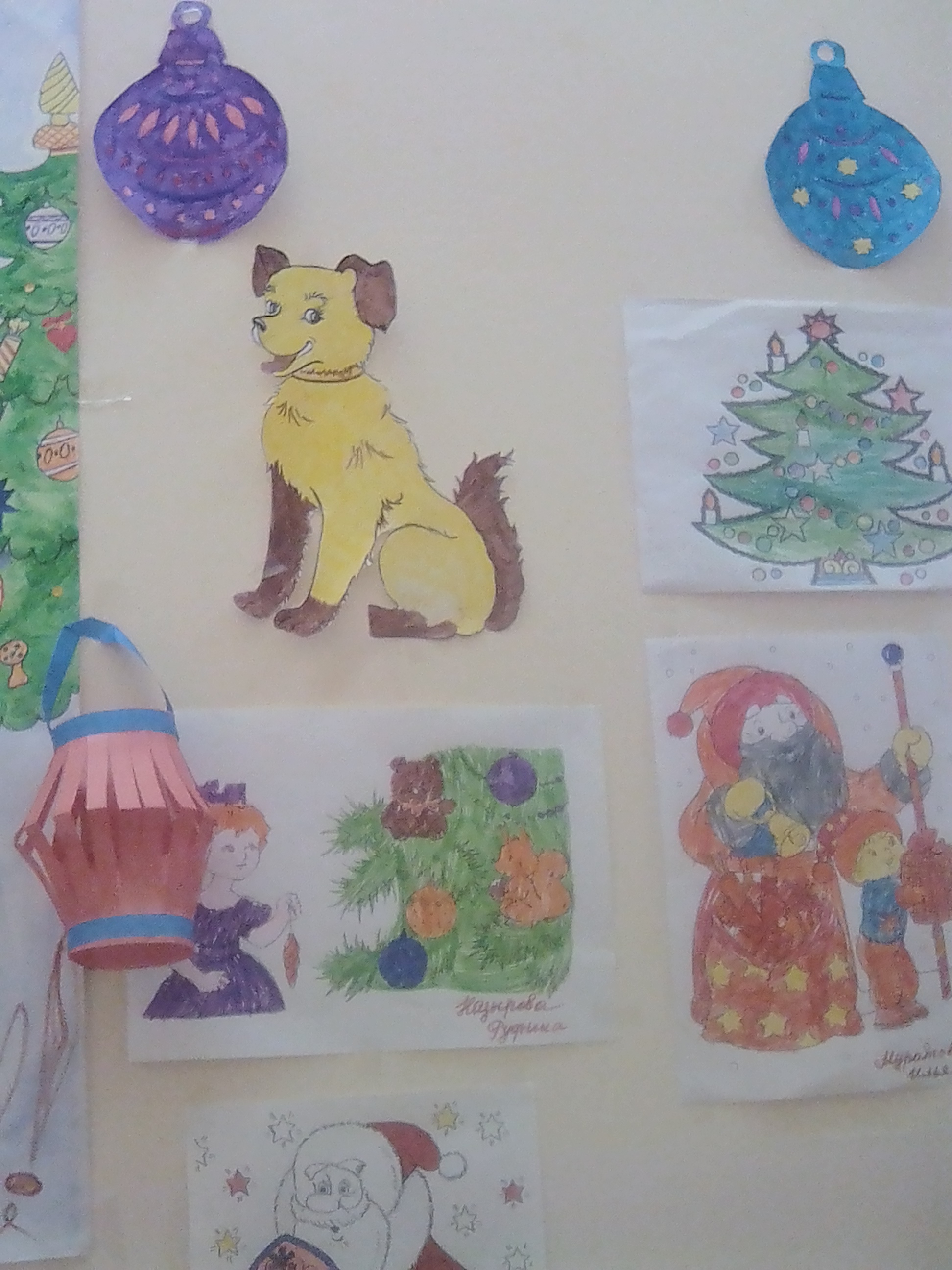 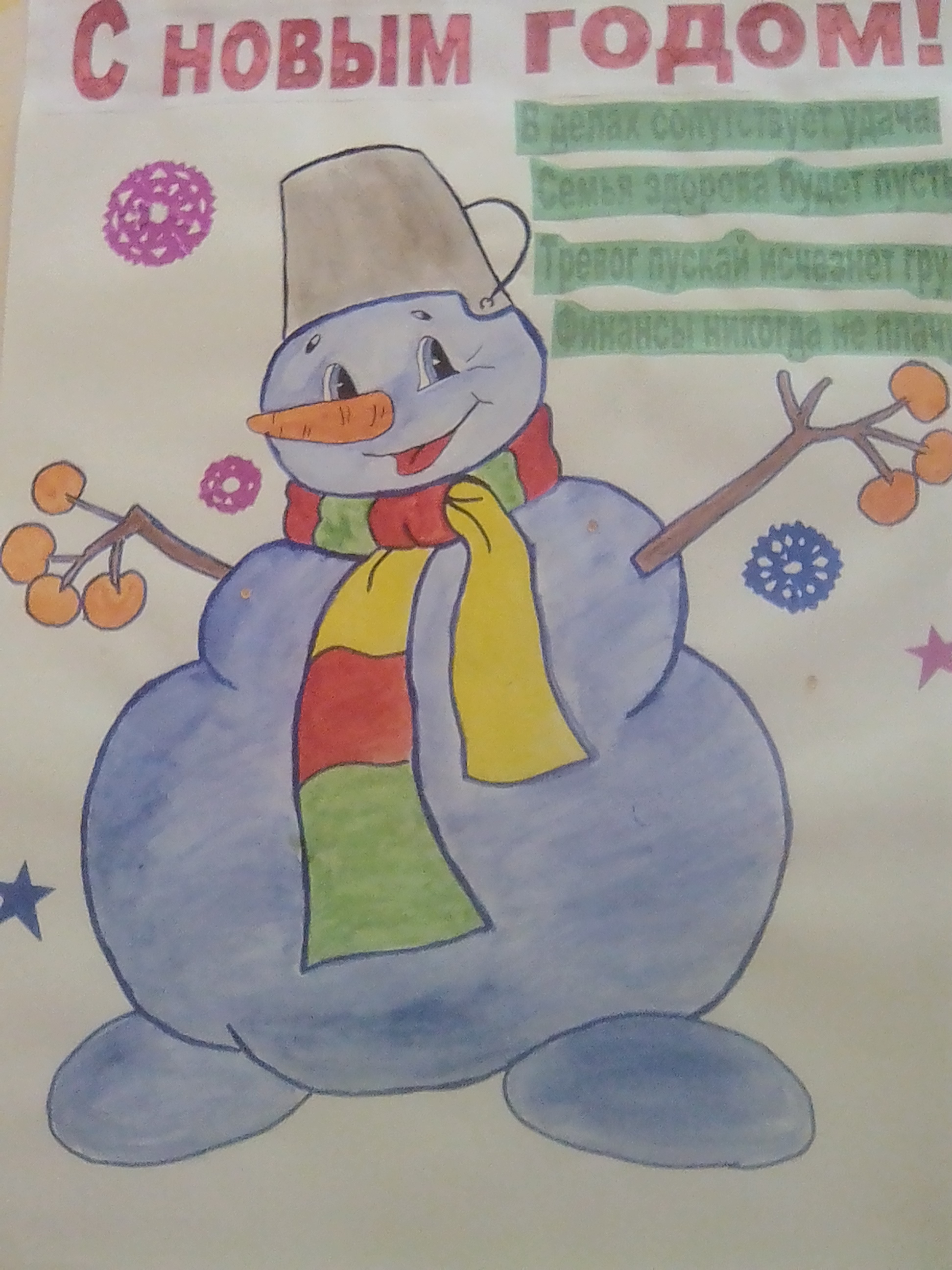 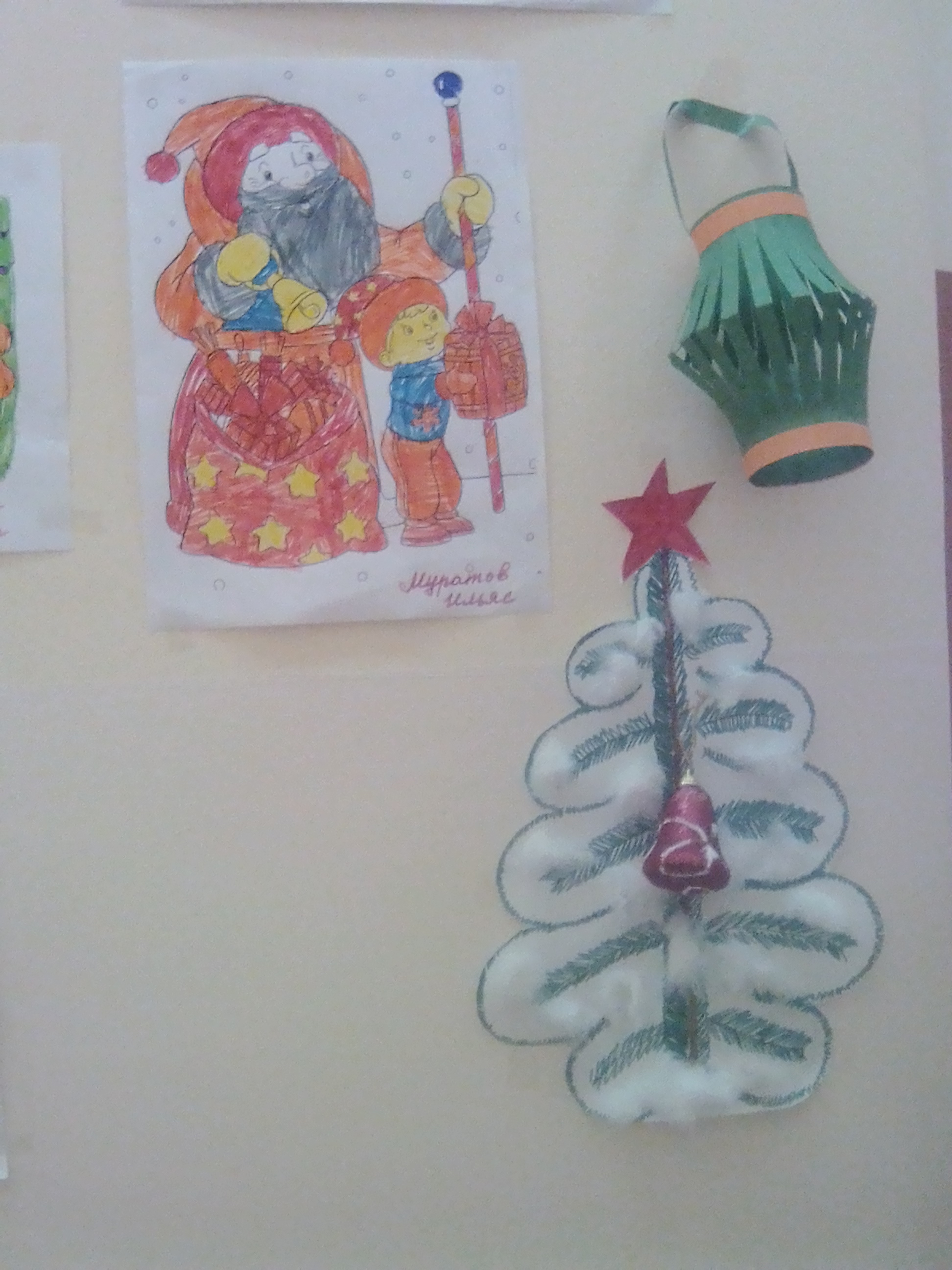 Рисунки на окошке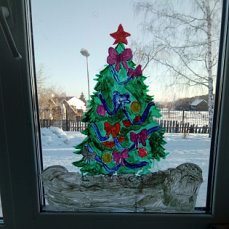 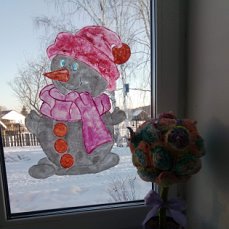 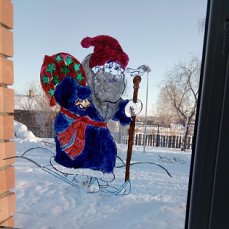 17 февраля –день рождение поэтессы Агнии Львовны Барто.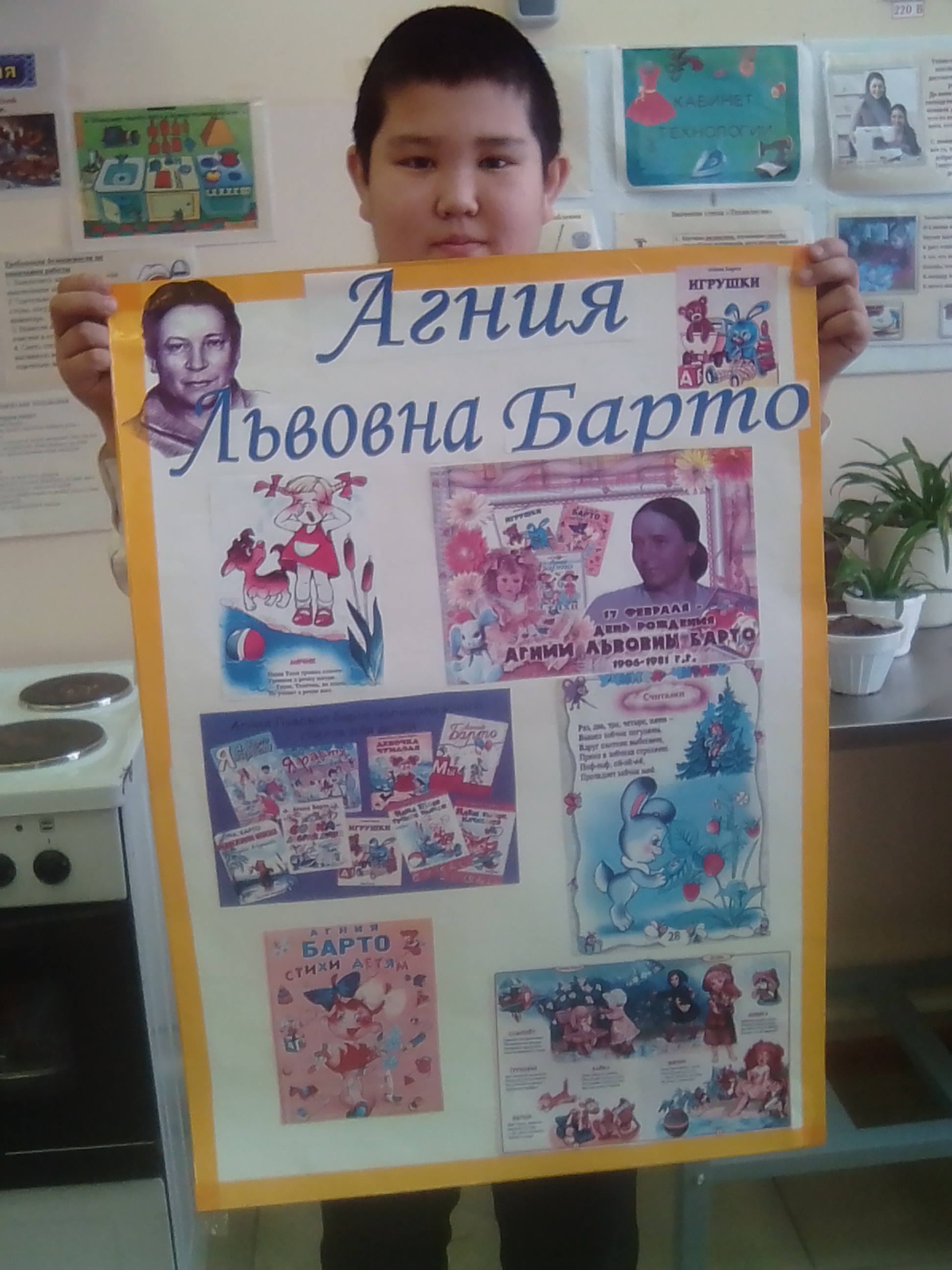 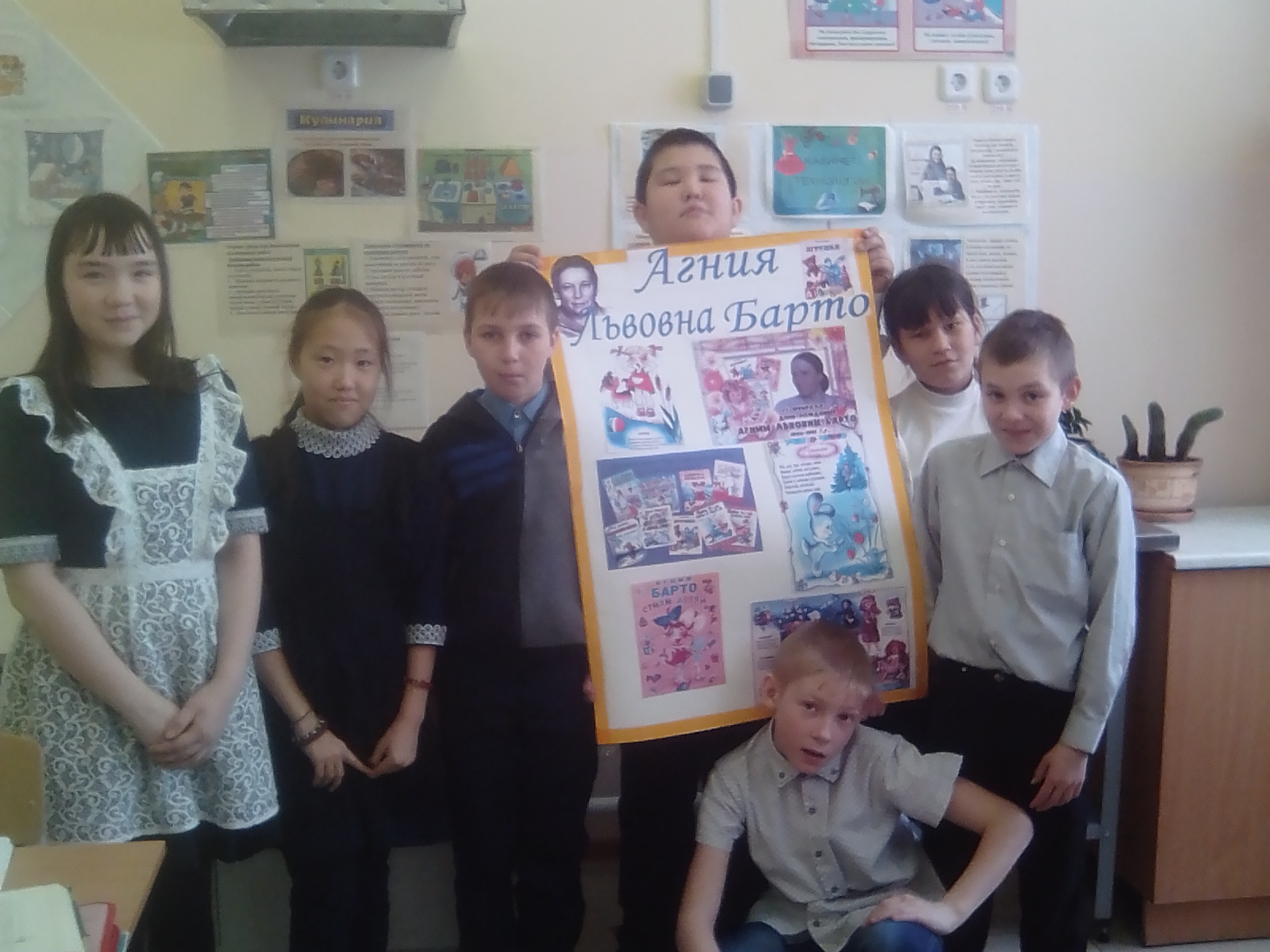 День Матери.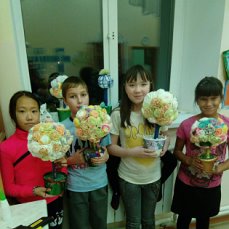 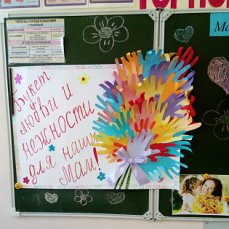 12 апреля-день космонавтики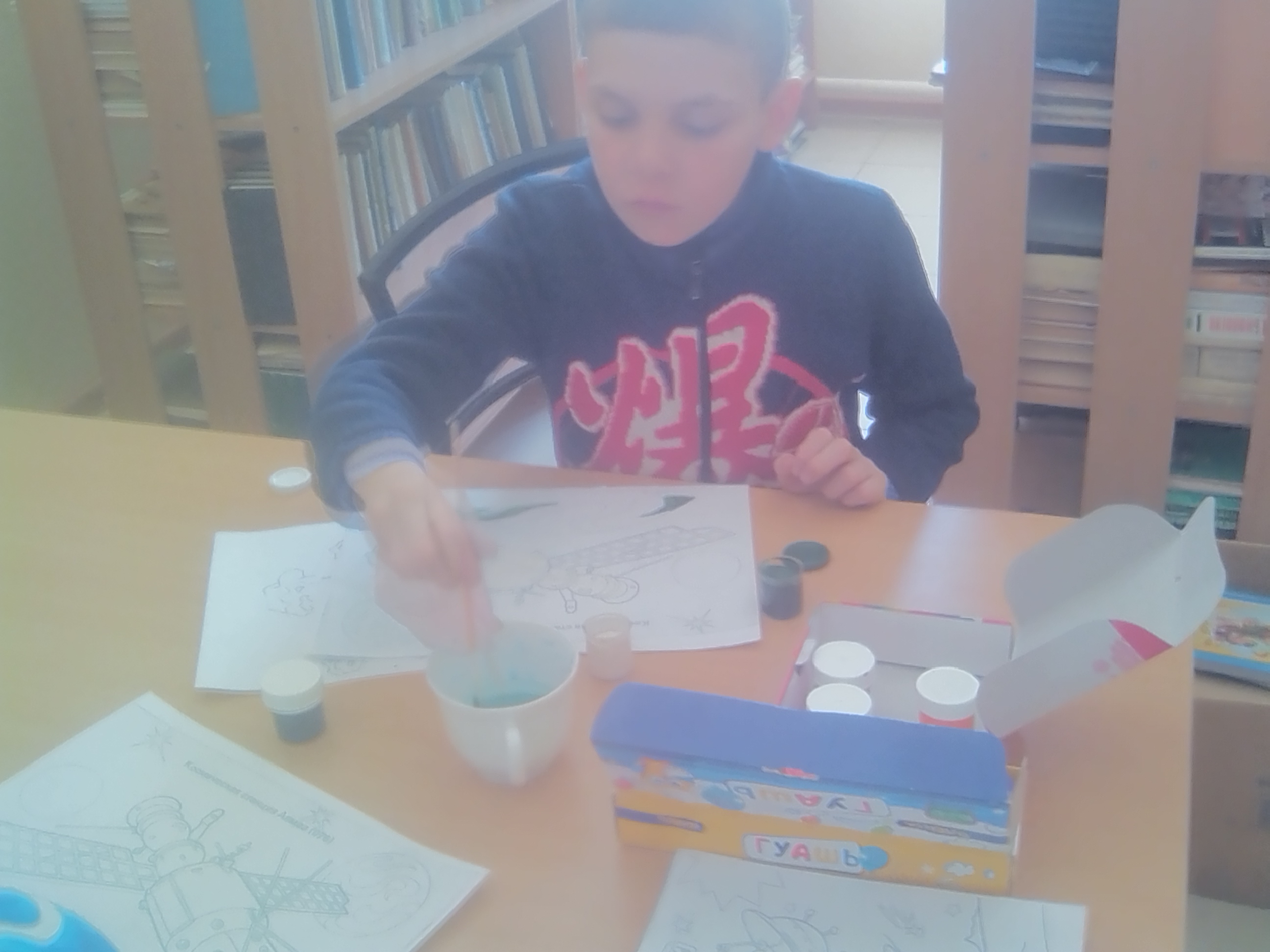 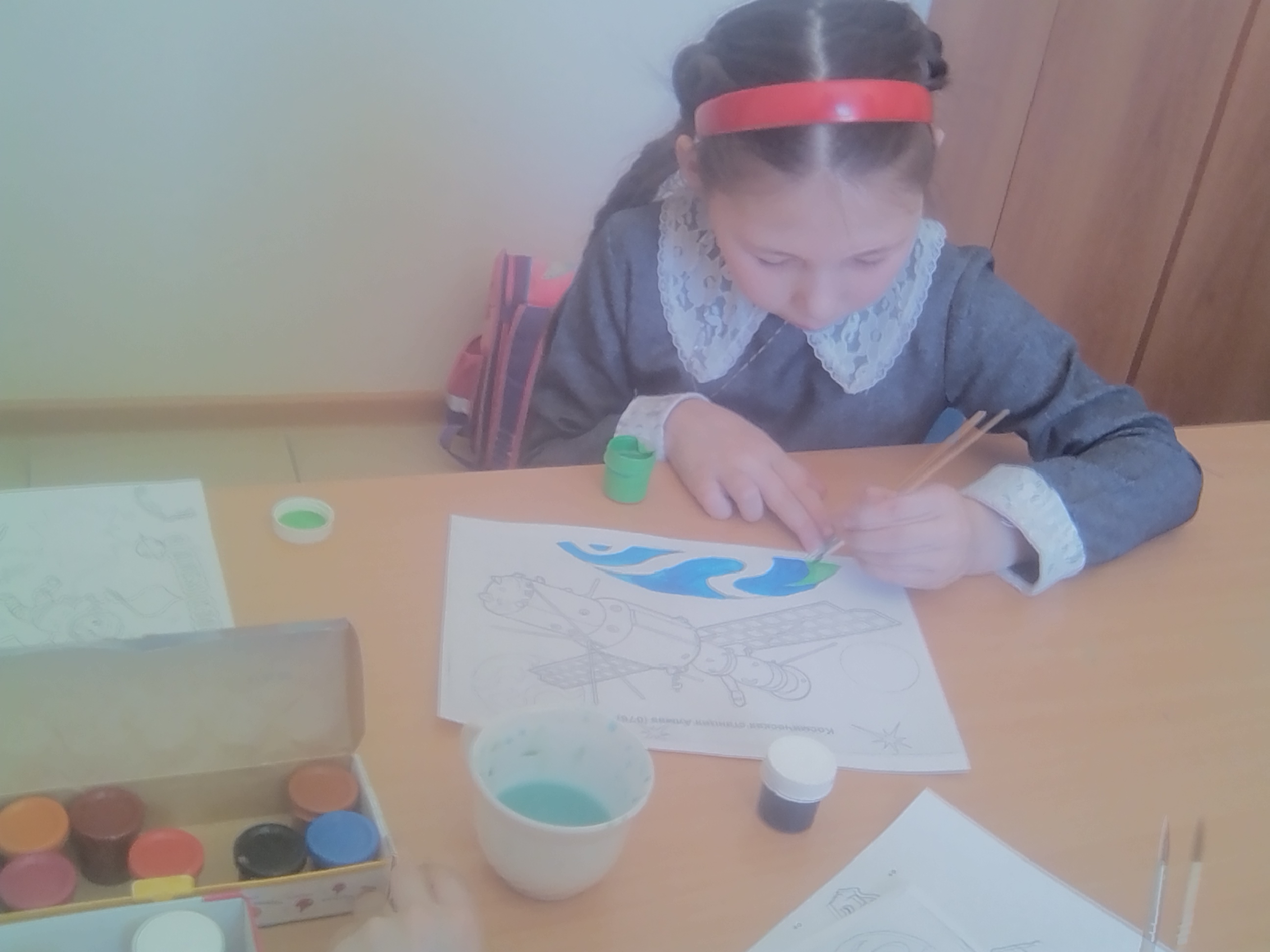 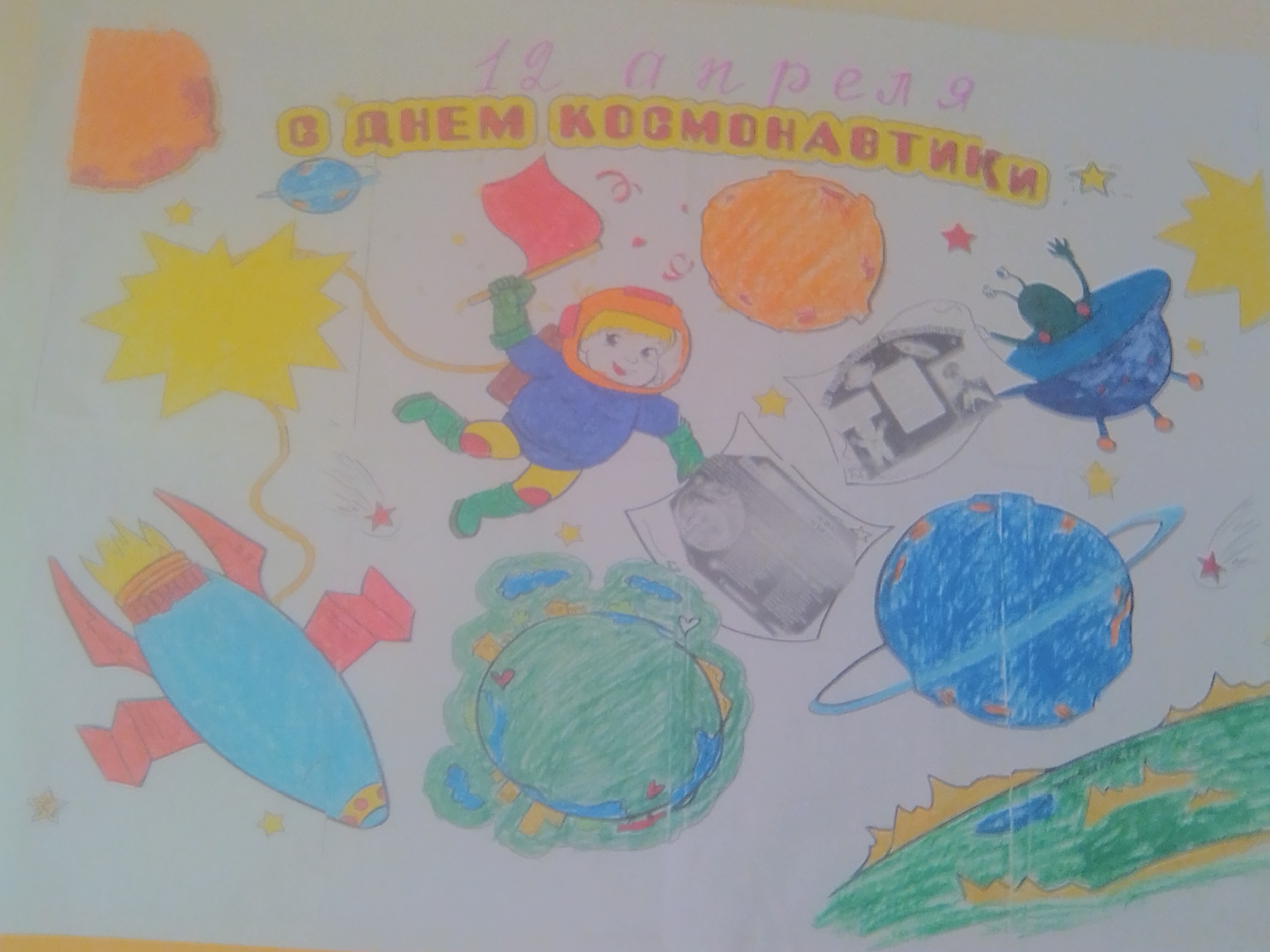 